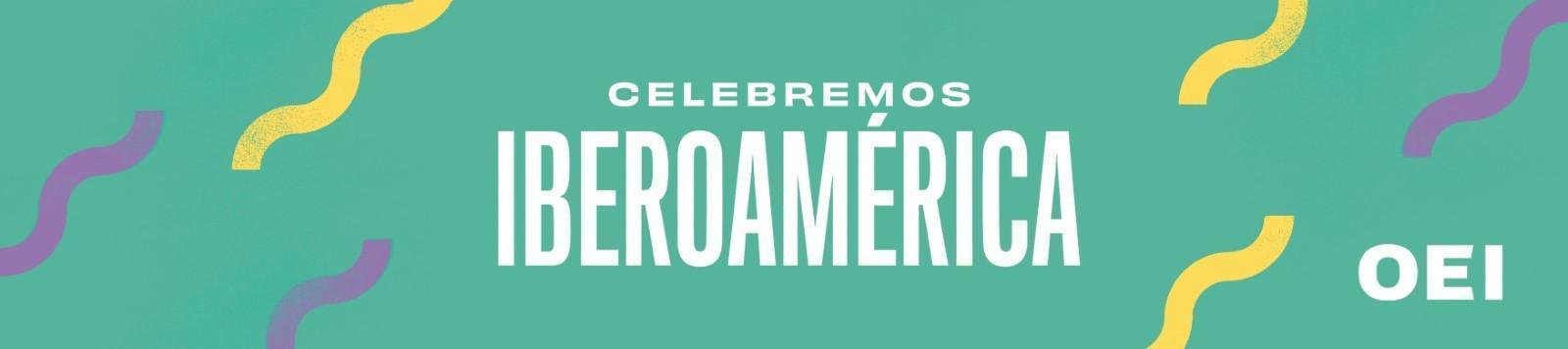 Secretario General de la OEI: “Somos fuertes porque somos iberoamericanos, que es una forma de ser y estar en el mundo" Con el propósito de seguir celebrando Iberoamérica, el espacio CentroCentro del Ayuntamiento de Madrid acogió este viernes la gala institucional del CIB Fest 2022.
Durante el transcurso de la gala, intervinieron el Secretario General, Mariano Jabonero; el Concejal del Área Delegada de Internacionalización y Cooperación, Santiago Saura Martínez; y el Embajador de El Salvador, Mauricio Peñate.
Amenizaron el acto el Coro Iberoamericano dirigido por Raúl Barrio, junto al referente del canto lírico en El Salvador, Napoleón Domínguez, y el virtuoso del arpa paraguaya Ismael Ledesma, entre otros.Madrid, 24 de septiembre de 2022 – El auditorio Caja de Música del espacio CentroCentro de Madrid fue sede anoche de la gala Celebremos Iberoamérica, el evento oficial que reunió a distintos actores del CIB Fest, entre los cuales estuvieron el Secretario General de la Organización de Estados Iberoamericanos (OEI), Mariano Jabonero; el Coordinador de Cultura del Ayuntamiento de Madrid, Jorge Moreta; y el Embajador de El Salvador en España, Mauricio Peñate.El Secretario General expuso: "Madrid es una ciudad iberoamericana, un nudo de comunicaciones de Europa con América, la ciudad que recibe más inversión de América y donde 1 de cada 4 habitantes tiene origen al otro lado del Atlántico. Para la OEI, celebramos Iberoamérica aquí porque la gastronomía nos une, también la lengua común y los libros que leemos y las películas que vemos. Somos fuertes porque somos una comunidad de países iberoamericanos, que es una forma de ser y estar en el mundo" Por su parte, Santiago Saura resaltó que “tiene sentido que el CIB Fest se celebre en Madrid, una ciudad abierta y con una mirada y un alma muy iberoamericana”. Además, sostuvo que “estrechar estos lazos es una prioridad de este Ayuntamiento, así como seguir trabajando con organismos como la OEI, que lleva más de 70 años en nuestra capital”. Por último, explicó que el Ayuntamiento y la OEI están trabajando para sellar un acuerdo que permita próximamente celebrar Madrid en otros países iberoamericanos.En representación de los embajadores habló Mauricio Peñate, de El Salvador, quien celebró la nueva realización del CIB Fest, “un evento incluyente que acoge a todos nuestros países y celebra nuestras virtudes”.El evento contó con las actuaciones de artistas que representan el espíritu del festival Celebremos Iberoamérica, entre los cuales destacaron el Coro Iberoamericano de Madrid -impulsado por la OEI y dirigido por Raúl Barrio-, el virtuoso del arpa paraguaya Ismael Ledesma, los tenores Napoleón Domínguez y Jonatán Martínez y los bailarines de Samba festiva, Martín Pessac y María Fernanda Comba.Sobre Celebremos Iberoamérica (CIB Fest) Celebremos Iberoamérica (CIB Fest) es una iniciativa cultural de la Organización de Estados Iberoamericanos (OEI) en colaboración con las embajadas iberoamericanas, Casa de América, Círculo de Bellas Artes e Instituto Cervantes, el apoyo del Ayuntamiento de Madrid, la Academia Iberoamericana de Gastronomía, el Instituto Mexicano de Cinematografía, el Instituto Caro y Cuervo, Air Europa, Agencia EFE, RTVE y el patrocinio de UCCI. Madrid acoge nuevamente esta segunda edición alrededor de 3 ejes: cine, literatura, gastronomía, con el objetivo de poner en valor la diversidad cultural de los países iberoamericanos. Diversas mesas redondas, ponencias, proyecciones cinematográficas y demás actividades, lideradas por grandes profesionales y entendidos del sector se llevarán a cabo del 19 al 25 de septiembre en Círculo de Bellas Artes, Casa de América e Instituto Cervantes.